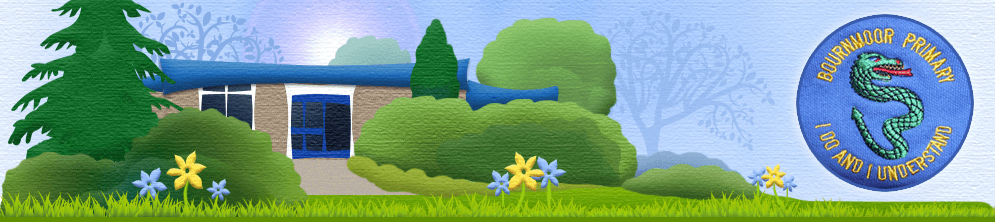 Bournmoor Primary School Admin Assistant: Grade 2 - Person SpecificationCategoryEssentialDesirableEvidenceApplicationCompleted Support Staff Application FormApplication FormQualificationsAt least 4 GCSE A-C passes or equivalent, including English and MathematicsAn ICT qualificationFirst Aid certificateApplication Form CertificatesReferences ExperiencePrevious experience of working in an officeExperience of using a range of ICT systemsExperience of working in a school settingExperience of school systems (i.e. ParentPay, Teachers 2 Parents etc.)A working knowledge of SIMS – producing reports etc.Application Form  InterviewReferences SkillsGood ICT and keyboard skills Excellent organisational skillsExcellent communication and interpersonal skillsAbility to plan and prioritise workload and meet deadlinesAbility to collate dataAbility to communicate effectively both verbally and in writingAbility to build and sustain effective working relationships with a wide variety of people e.g. staff, pupils, governors, parents and the wider communityTo be able to produce and present information to a variety of audiences.Application FormInterviewReferences Personal attributesAbility to use own initiative Ability to work under pressureAbility to be flexible and adaptable Happy, hardworking and flexibleGood sense of humourCan work as part of a teamFully committed to safeguarding childrenBe committed to attending any training courses relevant to the post, ensuring continuing personal and professional development.The ability to amend and adapt ways of working to increase productivityApplication Form InterviewReferences 